Зарегистрировано в Минюсте России 25 августа 2017 г. N 47946МИНИСТЕРСТВО ТРУДА И СОЦИАЛЬНОЙ ЗАЩИТЫ РОССИЙСКОЙ ФЕДЕРАЦИИПРИКАЗот 4 августа 2017 г. N 610нОБ УТВЕРЖДЕНИИ ПРОФЕССИОНАЛЬНОГО СТАНДАРТА"ВРАЧ-КИБЕРНЕТИК"В соответствии с пунктом 16 Правил разработки и утверждения профессиональных стандартов, утвержденных постановлением Правительства Российской Федерации от 22 января 2013 г. N 23 (Собрание законодательства Российской Федерации, 2013, N 4, ст. 293; 2014, N 39, ст. 5266; 2016, N 21, ст. 3002), приказываю:Утвердить прилагаемый профессиональный стандарт "Врач-кибернетик".МинистрМ.А.ТОПИЛИНУтвержденприказом Министерства трудаи социальной защитыРоссийской Федерацииот 4 августа 2017 г. N 610нПРОФЕССИОНАЛЬНЫЙ СТАНДАРТВРАЧ-КИБЕРНЕТИКI. Общие сведенияОсновная цель вида профессиональной деятельности:Группа занятий:Отнесение к видам экономической деятельности:II. Описание трудовых функций, входящихв профессиональный стандарт медицинская кибернетика(функциональная карта вида профессиональной деятельности)III. Характеристика обобщенных трудовых функций3.1. Обобщенная трудовая функцияДополнительные характеристики3.1.1. Трудовая функция3.1.2. Трудовая функция3.2. Обобщенная трудовая функцияДополнительные характеристики3.2.1. Трудовая функция3.2.2. Трудовая функция3.2.3. Трудовая функция3.3. Обобщенная трудовая функцияДополнительные характеристики3.3.1. Трудовая функция3.3.2. Трудовая функция3.3.3. Трудовая функция3.3.4. Трудовая функция3.4. Обобщенная трудовая функцияДополнительные характеристики3.4.1. Трудовая функция3.4.2. Трудовая функцияIV. Сведения об организациях - разработчикахпрофессионального стандарта4.1. Ответственная организация-разработчик4.2. Наименования организаций-разработчиков--------------------------------<1> Общероссийский классификатор занятий.<2> Общероссийский классификатор видов экономической деятельности.<3> Приказ Минздрава России от 20 декабря 2012 г. N 1183н "Об утверждении Номенклатуры должностей медицинских работников и фармацевтических работников" (зарегистрирован Минюстом России 18 марта 2013 г., регистрационный N 27723), с изменениями, внесенными приказом Минздрава России от 1 августа 2014 г. N 420н (зарегистрирован Минюстом России 14 августа 2014 г., регистрационный N 33591).<4> Статья 69 Федерального закона от 21 ноября 2011 г. N 323-ФЗ "Об основах охраны здоровья граждан в Российской Федерации" (Собрание законодательства Российской Федерации, 2011, N 48, ст. 6724; 2013, N 27, ст. 3477; N 48, ст. 6165, 2016, N 1, ст. 9).<5> Приказ Минздрава России от 8 октября 2015 г. N 707н "Об утверждении Квалификационных требований к медицинским и фармацевтическим работникам с высшим образованием по направлению подготовки "Здравоохранение и медицинские науки" (зарегистрирован Минюстом России 23 октября 2015 г., регистрационный N 39438), с изменениями, внесенными приказом Минздрава России от 15 июня 2017 г. N 328н (зарегистрирован Минюстом России 03 июля 2017 г., регистрационный N 47273).<6> Приказ Минздрава России от 06.06.2016 N 352н "Об утверждении порядка выдачи свидетельства об аккредитации специалиста, формы свидетельства об аккредитации специалиста и технических требований к нему" (зарегистрирован Министерством юстиции Российской Федерации 04 июля 2016 г., регистрационный N 42742).<7> Статья 213 Трудового кодекса Российской Федерации (Собрание законодательства Российской Федерации, 2002, N 1, ст. 3; 2004, N 35, ст. 3607; 2006, N 27, ст. 2878; 2008, N 39, ст. 3616; 2011, N 49, ст. 7031; 2013, N 48, ст. 6165; N 52, ст. 6986; 2015, N 29, ст. 4356).).<8> Приказ Минздравсоцразвития России от 12 апреля 2011 г. N 302н "Об утверждении перечней вредных и (или) опасных производственных факторов и работ, при выполнении которых проводятся обязательные предварительные и периодические медицинские осмотры (обследования), и Порядка проведения обязательных предварительных и периодических медицинских осмотров (обследований) работников, занятых на тяжелых работах и на работах с вредными и (или) опасными условиями труда" (зарегистрирован Минюстом России 21 октября 2011 г., регистрационный N 22111) с изменениями, внесенными приказами Минздрава России от 15 мая 2013 г. N 296н (зарегистрирован Минюстом России 3 июля 2013 г., регистрационный N 28970) и от 5 декабря 2014 г. N 801н (зарегистрирован Минюстом России 3 февраля 2015 г., регистрационный N 35848)<9> Статья 351.1 Трудового кодекса Российской Федерации (Собрание законодательства Российской Федерации, 2002, N 1, ст. 3; 2006, N 27, ст. 2878; 2008, N 9, ст. 812; 2015, N 1, ст. 42; N 29, ст. 4363).<10> Федеральный закон от 21 ноября 2011 г. N 323-ФЗ "Об основах охраны здоровья граждан в Российской Федерации" (Собрание законодательства Российской Федерации, 2011, N 8, ст. 6724; 2013, N 27, ст. 3477; 2017, N 18, ст. 2663, N 27, ст. 3951).<11> Единый квалификационный справочник должностей руководителей, специалистов и служащих.<12> Общероссийский классификатор профессий рабочих, должностей служащих и тарифных разрядов.<13> Общероссийский классификатор специальностей по образованию.<14> Федеральный закон от 21 ноября 2011 г. N 323-ФЗ "Об основах охраны здоровья граждан в Российской Федерации" (Собрание законодательства Российской Федерации, 2011, N 8, ст. 6724; 2013, N 27, ст. 3477; 2017, N 18, ст. 2663, N 27, ст. 3951).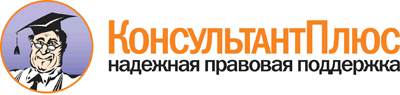  Приказ Минтруда России от 04.08.2017 N 610н
"Об утверждении профессионального стандарта "Врач-кибернетик"
(Зарегистрировано в Минюсте России 25.08.2017 N 47946) Документ предоставлен КонсультантПлюс

www.consultant.ru 

Дата сохранения: 09.09.2017 
 1074Регистрационный номерВрачебная практика, информационно-технологическая и научно-исследовательская деятельность в области медицинской кибернетики02.020(наименование вида профессиональной деятельности)КодСохранение и укрепление здоровья населения2122Статистики2212Врачи-специалисты2269Специалисты в области здравоохранения, не входящие в другие группы2421Аналитики систем управления и организации2511Системные аналитики2519Разработчики и аналитики программного обеспечения и приложений, не входящие в другие группы2529Специалисты по базам данных и сетям, не входящие в другие группы--(код ОКЗ <1>)(наименование)(код ОКЗ)(наименование)62.01Разработка компьютерного программного обеспечения62.02Деятельность консультативная и работы в области компьютерных технологий62.03Деятельность по управлению компьютерным оборудованием62.09Деятельность, связанная с использованием вычислительной техники и информационных технологий, прочая63.11Деятельность по обработке данных, предоставление услуг по размещению информации и связанная с этим деятельность72.11Научные исследования и разработки в области биотехнологии72.19Научные исследования и разработки в области естественных и технических наук прочие86.10Деятельность больничных организаций86.21Общая врачебная практика86.90Деятельность в области медицины прочая(код ОКВЭД <2>)(наименование вида экономической деятельности)Обобщенные трудовые функцииОбобщенные трудовые функцииОбобщенные трудовые функцииТрудовые функцииТрудовые функцииТрудовые функциикоднаименованиеуровень квалификациинаименованиекодуровень (подуровень) квалификацииAВедение статистического учета в медицинской организации7Выполнение статистического учета и составление отчетности медицинской организацииA/01.77AВедение статистического учета в медицинской организации7Оказание медицинской помощи пациентам в экстренной формеA/02.77BОбеспечение информационно-технологической поддержки в области здравоохранения7Создание, внедрение, развитие и эксплуатация информационных систем в сфере здравоохранения, связанных с организацией и оказанием медицинской помощи, внедрение и применение информационных технологий в здравоохраненииB/01.77BОбеспечение информационно-технологической поддержки в области здравоохранения7Разработка моделей и стандартов информационного взаимодействия в здравоохраненииB/02.77BОбеспечение информационно-технологической поддержки в области здравоохранения7Поддержка деятельности медицинских специалистов, принятия клинических и управленческих решений на основе использования информационных технологийB/03.77CОрганизация и проведение научных исследований в области здравоохранения7Разработка новых медицинских и биологических моделей и методов и внедрение их в клиническую практику и управление здравоохранениемC/01.77CОрганизация и проведение научных исследований в области здравоохранения7Проведение научных исследований в области медико-биологических дисциплин на основе математических методов и вычислительных средствC/02.77CОрганизация и проведение научных исследований в области здравоохранения7Планирование медико-биологического исследования, внедрение результатов в практику с использованием методов математической статистики и доказательной медициныC/03.77CОрганизация и проведение научных исследований в области здравоохранения7Анализ научной, клинической, нормативно-правовой и справочной информации, учебной литературы и других источников для определения перспективных направлений научных исследований и построения информационных моделейC/04.77DРешение системно-аналитических задач в области здравоохранения7Системный анализ объектов исследования в медицине и здравоохраненииD/01.77DРешение системно-аналитических задач в области здравоохранения7Разработка систем информационной поддержки управления знаниями в медицине, биологии и здравоохраненииD/02.77НаименованиеВедение статистического учета в медицинской организацииКодAУровень квалификации7Происхождение обобщенной трудовой функцииОригиналXЗаимствовано из оригиналаКод оригиналаРегистрационный номер профессионального стандартаВозможные наименования должностей, профессийВрач-статистик <3>Требования к образованию и обучениюВысшее образование - специалитет по специальности "Медицинская кибернетика" полученное по основной образовательной программе в соответствии с федеральным государственным образовательным стандартом высшего образования после 1 января 2016 года <4>, <5>Требования к опыту практической работы-Особые условия допуска к работеСвидетельство об аккредитации специалиста по специальности "Медицинская кибернетика" <6>Прохождение обязательных предварительных (при поступлении на работу) и периодических медицинских осмотров (обследований), а также внеочередных медицинских осмотров (обследований) в порядке, установленном законодательством Российской Федерации <7>, <8>Отсутствие ограничений на занятие профессиональной деятельностью, установленных законодательством Российской Федерации <9>Другие характеристикиС целью профессионального роста и присвоения квалификационных категорий:- дополнительное профессиональное образование (программы повышения квалификации);- формирование профессиональных навыков через наставничество- стажировка- использование современных дистанционных образовательных технологий (образовательный портал и вебинары)- тренинги в симуляционных центрах- участие в съездах, конгрессах, конференциях, мастер-классах и других образовательных мероприятияхДругие характеристикиСоблюдение врачебной тайны, клятвы врача <10>, принципов врачебной этики и деонтологии в работе с пациентами (их законными представителями) и коллегами.Другие характеристикиСоблюдение законодательства в сфере охраны здоровья и иных нормативных правовых актов, определяющих деятельность медицинских организаций и медицинских работников, программы государственных гарантий оказания гражданам бесплатной медицинской помощиНаименование документаКодНаименование базовой группы, должности (профессии) или специальностиОКЗ2122СтатистикиКонсультантПлюс: примечание.В официальном тексте документа, видимо, допущена опечатка: имеется в виду сноска <11>, а не <10>.КонсультантПлюс: примечание.В официальном тексте документа, видимо, допущена опечатка: имеется в виду сноска <11>, а не <10>.КонсультантПлюс: примечание.В официальном тексте документа, видимо, допущена опечатка: имеется в виду сноска <11>, а не <10>.ЕКС <10>-Врач-статистикКонсультантПлюс: примечание.В официальном тексте документа, видимо, допущена опечатка: имеется в виду сноска <12>, а не <11>.КонсультантПлюс: примечание.В официальном тексте документа, видимо, допущена опечатка: имеется в виду сноска <12>, а не <11>.КонсультантПлюс: примечание.В официальном тексте документа, видимо, допущена опечатка: имеется в виду сноска <12>, а не <11>.ОКПДТР <11>20469Врач-статистикКонсультантПлюс: примечание.В официальном тексте документа, видимо, допущена опечатка: имеется в виду сноска <13>, а не <12>.КонсультантПлюс: примечание.В официальном тексте документа, видимо, допущена опечатка: имеется в виду сноска <13>, а не <12>.КонсультантПлюс: примечание.В официальном тексте документа, видимо, допущена опечатка: имеется в виду сноска <13>, а не <12>.ОКСО <12>3.30.05.03Медицинская кибернетикаНаименованиеВыполнение статистического учета и составление отчетности медицинской организацииКодA/01.7Уровень (подуровень) квалификации7Происхождение трудовой функцииОригиналXЗаимствовано из оригиналаКод оригиналаРегистрационный номер профессионального стандартаТрудовые действияОсуществление статистического учета и подготовка статистической информации о деятельности медицинской организации для руководителя медицинской организации или подразделения медицинской организацииТрудовые действияСоставление плана работы и отчета о своей работе, проведение анализа своей деятельностиТрудовые действияПроведение анализа показателей общественного здоровья и здравоохраненияТрудовые действияОсуществление учета пациентов медицинской организации, застрахованных по программам обязательного медицинского страхования и добровольного медицинского страхования на территории обслуживанияТрудовые действияОформление медицинской документацииТрудовые действияОрганизация хранения медицинских документов в соответствии с установленными сроками и требованиямиТрудовые действияВедение персонифицированных регистров пациентов с различными заболеваниями, а также учет граждан, имеющих право на бесплатное обеспечение лекарственными препаратами, медицинскими изделиями и лечебным питаниемТрудовые действияОбеспечение выполнения требований по защите и безопасности персональных данных пациентов и сведений, составляющих врачебную тайнуТрудовые действияПроверка организации учета, полноты регистрации и достоверности сбора медико-статистической информацииТрудовые действияОбеспечение руководителей медицинской организации информацией по вопросам медицинской статистикиТрудовые действияОказание консультативной помощи сотрудникам медицинской организации по вопросам медицинской статистикиТрудовые действияПроведение занятий по вопросам медицинской статистики в целях повышения квалификации медицинских работников медицинской организацииНеобходимые уменияРассчитывать показатели, характеризующие деятельность медицинской организации, показатели общественного здоровья и здравоохраненияНеобходимые уменияСоставлять план работы и отчет о своей работе, анализировать свою деятельностьНеобходимые уменияАнализировать данные статистической отчетностиНеобходимые уменияГотовить статистические отчеты медицинской организацииНеобходимые уменияИспользовать информационные системы и данные информационно-телекоммуникационной сети "Интернет"Необходимые уменияОбеспечивать выполнение требований по защите и безопасности персональных данных пациентов и сведений, составляющих врачебную тайнуНеобходимые уменияВести медицинскую документацию и контролировать качество ее веденияНеобходимые уменияОказывать консультативную помощь медицинским работникам медицинской организации по вопросам медицинской статистикиНеобходимые уменияВзаимодействовать с руководством медицинской организации и подразделениями медицинской организацииНеобходимые знанияТеория и методы статистикиНеобходимые знанияСтатистические методы обработки данных, в том числе с использованием информационных систем и информационно-телекоммуникационной сети "Интернет"Необходимые знанияМетодики проведения сплошных и выборочных исследований, в том числе исследования мнения населения (пациентов)Необходимые знанияПравила заполнения медицинской документации в медицинских организацияхНеобходимые знанияСроки хранения медицинской документацииНеобходимые знанияОсновы делового общения: организация совещаний, деловая переписка, электронный документооборотНеобходимые знанияРасчет, оценка и анализ показателей общественного здоровья и здравоохраненияНеобходимые знанияПравила кодирования заболеваемости и смертности населенияДругие характеристики-НаименованиеОказание медицинской помощи пациентам в экстренной формеКодA/02.7Уровень (подуровень) квалификации7Происхождение трудовой функцииОригиналXЗаимствовано из оригиналаКод оригиналаРегистрационный номер профессионального стандартаТрудовые действияОценка состояния пациента, требующего оказания медицинской помощи в экстренной формеТрудовые действияРаспознавание состояний, представляющих угрозу жизни человека, включая состояние клинической смерти (остановки жизненно важных функций организма человека (кровообращения и/или дыхания)), требующих оказания медицинской помощи в экстренной формеТрудовые действияОказание медицинской помощи в экстренной форме при состояниях, представляющих угрозу жизни пациентов, в том числе клинической смерти (остановка жизненно важных функций организма человека (кровообращения и/или дыхания))Трудовые действияПрименение лекарственных препаратов и медицинских изделий при оказании медицинской помощи в экстренной формеНеобходимые уменияВыявлять состояния, требующие оказания медицинской помощи в экстренной форме, в том числе клинические признаки внезапного прекращения кровообращения и дыхания, требующие оказания медицинской помощи в экстренной формеНеобходимые уменияВыполнять мероприятия базовой сердечно-легочной реанимацииНеобходимые уменияОказывать медицинскую помощь в экстренной форме при состояниях, представляющих угрозу жизни пациентов, в том числе клинической смерти (остановка жизненно важных функций организма человека (кровообращения и/или дыхания))Необходимые уменияПрименять лекарственные препараты и медицинские изделия при оказании медицинской помощи в экстренной формеНеобходимые знанияМетодика сбора жалоб и анамнеза у пациентов (их законных представителей)Необходимые знанияМетодика физикального исследования (осмотр, пальпация, перкуссия, аускультация)Необходимые знанияКлинические признаки внезапного прекращения кровообращения и/или дыханияНеобходимые знанияПравила проведения базовой сердечно-легочной реанимацииДругие характеристики-НаименованиеОбеспечение информационно-технологической поддержки в области здравоохраненияКодBУровень квалификации7Происхождение обобщенной трудовой функцииОригиналXЗаимствовано из оригиналаКод оригиналаРегистрационный номер профессионального стандартаВозможные наименования должностей, профессийВрач-кибернетикАналитикЭкспертСпециалист по внедрению и сопровождению информационных систем в сфере здравоохранения, связанных с организацией и оказанием медицинской помощи.Проектировщик баз данных и информационных системМенеджер проектовТребования к образованию и обучениюВысшее образование - специалитет по специальности "Медицинская кибернетика"Требования к опыту практической работы-Особые условия допуска к работеПрохождение обязательных предварительных (при поступлении на работу) и периодических медицинских осмотров (обследований), а также внеочередных медицинских осмотров (обследований) в порядке, установленном законодательством Российской Федерации Отсутствие ограничений на занятие профессиональной деятельностью, установленных законодательством Российской ФедерацииДругие характеристикиС целью профессионального роста и присвоения квалификационных категорий:- дополнительное профессиональное образование (программы повышения квалификации);- формирование профессиональных навыков через наставничество- стажировка- использование современных дистанционных образовательных технологий (образовательный портал и вебинары)- тренинги в симуляционных центрах- участие в съездах, конгрессах, конференциях, мастер-классах и других образовательных мероприятияхДругие характеристикиСоблюдение врачебной тайны, клятвы врача, принципов врачебной этики и деонтологии в работе с пациентами, их законными представителями и коллегами.Другие характеристикиСоблюдение законодательства в сфере охраны здоровья и иных нормативных правовых актов, определяющих деятельность медицинских организаций и медицинских работников, программы государственных гарантий оказания гражданам бесплатной медицинской помощиНаименование документаКодНаименование базовой группы, должности (профессии) или специальностиОКЗ2269Специалисты в области здравоохранения, не входящие в другие группыОКЗ2421Аналитики систем управления и организацииОКЗ2511Системные аналитикиОКЗ2519Разработчики и аналитики программного обеспечения и приложений, не входящие в другие группыОКЗ2529Специалисты по базам данных и сетям, не входящие в другие группыЕКС-АналитикЕКС-ЭкспертОКПДТР27779ЭкспертОКСО3.30.05.03Медицинская кибернетикаНаименованиеСоздание, внедрение, развитие и эксплуатация информационных систем в сфере здравоохранения, связанных с организацией и оказанием медицинской помощи, внедрение и применение информационных технологий в здравоохраненииКодB/01.7Уровень (подуровень) квалификации7Происхождение трудовой функцииОригиналXЗаимствовано из оригиналаКод оригиналаРегистрационный номер профессионального стандартаТрудовые действияОбследование объекта информатизации, определение характеристик необходимого комплекса технических и программных средств в области здравоохраненияТрудовые действияРазработка информационных систем в сфере здравоохранения, связанных с организацией и оказанием медицинской помощи в медицинских организациях, службах и подразделенияхТрудовые действияВведение в эксплуатацию и сопровождение информационных систем в сфере здравоохранения, связанных с организацией и оказанием медицинской помощи в медицинской организации, а также их модулей в медицинской организацииТрудовые действияВнедрение новых информационных технологий в здравоохранениеТрудовые действияРазработка систем представления и анализа информации для информационной поддержки принятия решений на уровне медицинской организации, региональном и федеральном уровняхТрудовые действияСоздание технической документации на разработку и внедрение информационных систем в сфере здравоохранения, связанных с организацией и оказанием медицинской помощиНеобходимые уменияПроводить анализ современных информационных технологий с целью модернизации программных средств, применяемых в здравоохраненииНеобходимые уменияИспользовать принципы системного подхода и методы математического моделирования для анализа деятельности организационных систем в здравоохраненииНеобходимые уменияРазрабатывать информационные модели лечебного и диагностического процессов в медицинских организацияхНеобходимые уменияИспользовать способы формализации, структуризации и кодирования различных типов медицинских данных для разработки структуры и реализации баз данныхНеобходимые уменияРазрабатывать информационное, лингвистическое, математическое и программное обеспечение при проектировании информационных систем и баз данных в сфере здравоохранения, связанных с организацией и оказанием медицинской помощиНеобходимые уменияПрименять теорию программирования и языки программирования при разработке баз данных, проектировании и разработке программных модулей и систем, применяемых в здравоохраненииНеобходимые уменияВнедрять и эксплуатировать информационные системы в сфере здравоохранения, связанные с организацией и оказанием медицинской помощи в медицинских организацияхНеобходимые уменияПроводить испытания автоматизированных медико-технологических систем и сопровождать их в условиях медицинской организации, оценивать их эффективность, составлять инструкции пользователя по работе с автоматизированными медико-технологическими системамиНеобходимые уменияПрименять архитектуру и теоретические основы электронных вычислительных машин (далее - ЭВМ) при оценке характеристик любой модели компьютера и электронной аппаратуры с целью использования технических средств в медицине и здравоохраненииНеобходимые уменияРазрабатывать техническую документацию при проектировании, испытании и эксплуатации информационных систем в сфере здравоохранения, связанных с организацией и оказанием медицинской помощиНеобходимые знанияТеоретические основы информатики и медицинской информатикиНеобходимые знанияСовременные компьютерные и информационно-коммуникационные технологии и их применение для обработки медико-биологических данныхНеобходимые знанияСтруктура и характеристики программного обеспечения современных компьютеров, организация данных, основы программирования, области применения вычислительной техники в медицине и биологииНеобходимые знанияМетодики сбора, хранения, поиска, преобразования и передачи информации в медицинских и биологических системахНеобходимые знанияМетодические подходы к формализации и структуризации различных типов медицинских данныхНеобходимые знанияЭтапы лечебного и диагностического процессов, должностные обязанности медицинских работников, содержание медицинских документовНеобходимые знанияИнформационное обеспечение системы здравоохранения в Российской Федерации и ее организацияНеобходимые знанияНазначение, классификация и основные характеристики информационных систем в сфере здравоохранения, связанных с организацией и оказанием медицинской помощиНеобходимые знанияПринципы и этапы разработки информационных систем в сфере здравоохранения, связанных с организацией и оказанием медицинской помощиНеобходимые знанияОсновные требования к техническому, информационному, программному, организационно-юридическому обеспечению при создании информационных систем и баз данных в сфере здравоохранения, связанных с организацией и оказанием медицинской помощиНеобходимые знанияПринципы составления основных документов по информационным системам в сфере здравоохранения, связанных с организацией и оказанием медицинской помощи: технического задания на разработку, руководства пользователя, описания системыНеобходимые знанияПринципы организации работ по внедрению, испытаниям и эксплуатации, методы оценки эффективности информационных систем в сфере здравоохранения, связанных с организацией и оказанием медицинской помощиНеобходимые знанияОсновные понятия и определения в сфере информационной безопасности и защиты информации, модель информационных угроз, подсистемы защитыДругие характеристики-НаименованиеРазработка моделей и стандартов информационного взаимодействия в здравоохраненииКодB/02.7Уровень (подуровень) квалификации7Происхождение трудовой функцииОригиналXЗаимствовано из оригиналаКод оригиналаРегистрационный номер профессионального стандартаТрудовые действияСоздание информационных технологий для обеспечения функциональной совместимости в системе здравоохраненияТрудовые действияРазработка структуры медицинских документов и формализация информации в сфере здравоохраненияТрудовые действияРазработка/адаптация систем классификации и кодирования информации в сфере здравоохраненияТрудовые действияРазработка моделей интеграции информации в сфере здравоохранения из различных источников (электронная медицинская карта, интегрированная электронная медицинская карта, нозологические регистры, регистры медицинских организаций и медицинских работников)Трудовые действияРазработка технологий и протоколов обмена данными между информационными системами различного уровня в сфере здравоохраненияНеобходимые уменияОпределять новые области исследования и проблемы в сфере разработки информационных технологий в здравоохраненииНеобходимые уменияПрименять современные информационные и коммуникационные технологии для обработки медико-биологических данных, а также для целей управления в клинической практике и системе здравоохраненияНеобходимые уменияРазрабатывать информационные модели лечебного и диагностического процессов в медицинских организацияхНеобходимые уменияИспользовать способы формализации, структуризации и кодирования различных типов медицинских данных для разработки структуры медицинского документаНеобходимые уменияИспользовать технологии обмена данными между различными информационными системами в здравоохранении, связанными с организацией и оказанием медицинской помощи на основе международного опытаНеобходимые уменияИспользовать технологии и системы установления соответствия данных международным терминологическим системамНеобходимые знанияСовременные компьютерные и информационно-коммуникационные технологии и их применение для обработки медико-биологических данныхНеобходимые знанияПринципы организации электронного здравоохранения в Российской Федерации и международный опытНеобходимые знанияОсновы теории программирования, языки программированияНеобходимые знанияМетодики сбора, хранения, поиска, преобразования информации в медицинских и биологических системахНеобходимые знанияМетодические подходы к формализации и структуризации различных типов медицинских данныхНеобходимые знанияЭтапы лечебного и диагностического процессов, основные должностные обязанности медицинских работников, правила оформления медицинской документации в медицинских организацияхНеобходимые знанияПроблемы интеграции и значение стандартов в создании и обеспечении взаимодействия информационных систем в сфере здравоохранения, связанных с организацией и оказанием медицинской помощиНеобходимые знанияОсновные стандарты обмена медицинской информацией, международный опыт их использованияНеобходимые знанияСовременные технологии и архитектура построения структурированных электронных медицинских документовНеобходимые знанияОсновные международные системы кодирования и классификации медицинских терминов и технологии установления соответствия с нимиДругие характеристики-НаименованиеПоддержка деятельности медицинских специалистов, принятия клинических и управленческих решений на основе использования информационных технологийКодB/03.7Уровень (подуровень) квалификации7Происхождение трудовой функцииОригиналXЗаимствовано из оригиналаКод оригиналаРегистрационный номер профессионального стандартаТрудовые действияРазработка систем объективизированной оценки состояния пациента на основе персональных медицинских данных (прогностические шкалы, диагностические алгоритмы, решающие правила)Трудовые действияРазработка автоматизированных систем консультативной поддержки принятия решений в медицине и здравоохраненииТрудовые действияРазработка способов представления медицинской информации для анализа и принятия решенийТрудовые действияОбработка медицинских сигналов и изображенийНеобходимые уменияОрганизовывать внедрение новых медицинских технологий и программно-аппаратных комплексовНеобходимые уменияПроводить опрос больных, выделять основные симптомы и синдромыНеобходимые уменияРазрабатывать информационные модели лечебного и диагностического процессов в медицинских организацияхНеобходимые уменияРазрабатывать структуру и формировать базы данных и знаний для систем поддержки врачебных решенийНеобходимые уменияРазрабатывать статистические и эвристические алгоритмы диагностики и управления лечением заболеваний, оценивать их эффективностьНеобходимые уменияПроводить испытания и сопровождать автоматизированные медико-технологические системы, составлять инструкции пользователя по работе с системамиНеобходимые уменияПрименять методы гармонического анализа и преобразования сигналов для компьютерной обработки медицинских данныхНеобходимые уменияИспользовать статистические методы и методы прикладной математики, а также компьютерные программные системы для обработки клинических и экспериментальных данных, решения задач вычислительной диагностики и прогнозирования состоянийНеобходимые знанияЭтиология и патогенез основных заболеваний человека; основные симптомы и синдромы; осложнения и исходы; клинические и лабораторные, инструментальные методы исследования органов и систем организма; принципы лечения основных заболеванийНеобходимые знанияЭтапы лечебного и диагностического процессов, основные должностные обязанности медицинских работников, правила оформления медицинской документации в медицинских организацияхНеобходимые знанияОсновные принципы разработки и внедрения информационных систем в сфере здравоохранения, связанных с организацией и оказанием медицинской помощиНеобходимые знанияМодели формирования решений, основанных на знанияхНеобходимые знанияМатематические и эвристические методы распознавания образов, применяемые для анализа клинических данных, решения задач дифференциальной диагностики и прогнозирования состояния пациентов, области их применения и ограниченияНеобходимые знанияЗадачи идентификации параметров и выделение информативных признаков при работе с клиническими и экспериментальными даннымиНеобходимые знанияСовременные компьютерные системы поддержки врачебных решений и автоматизированные медико-технологические системы, применяемые в условиях медицинской организацииНеобходимые знанияПринципы проектирования автоматизированных консультативных, в том числе экспертных систем для задач здравоохраненияНеобходимые знанияВвод и компьютерная обработка физиологических сигналов, методы их гармонического анализа и преобразованияНеобходимые знанияУстройство и назначение медицинской аппаратуры, принципы и методы работы с медицинской аппаратуройДругие характеристики-НаименованиеОрганизация и проведение научных исследований в области здравоохраненияКодCУровень квалификации7Происхождение обобщенной трудовой функцииОригиналXЗаимствовано из оригиналаКод оригиналаРегистрационный номер профессионального стандартаВозможные наименования должностей, профессийМладший научный сотрудникНаучный сотрудникАналитикЭкспертСпециалист в области биоинформатикиТребования к образованию и обучениюВысшее образование - специалитет по специальности "Медицинская кибернетика"Требования к опыту практической работы-Особые условия допуска к работеПрохождение обязательных предварительных (при поступлении на работу) и периодических медицинских осмотров (обследований), а также внеочередных медицинских осмотров (обследований) в порядке, установленном законодательством Российской ФедерацииОсобые условия допуска к работеОтсутствие ограничений на занятие профессиональной деятельностью, установленных законодательством Российской ФедерацииДругие характеристикиС целью профессионального роста и присвоения квалификационных категорий:- дополнительное профессиональное образование (программы повышения квалификации);- формирование профессиональных навыков через наставничество- стажировка- использование современных дистанционных образовательных технологий (образовательный портал и вебинары)- тренинги в симуляционных центрах- участие в съездах, конгрессах, конференциях, мастер-классах и других образовательных мероприятияхДругие характеристикиСоблюдение законодательства в сфере охраны здоровья и иных нормативных правовых актов, определяющих деятельность медицинских организаций и медицинских работников, программы государственных гарантий оказания гражданам бесплатной медицинской помощиНаименование документаКодНаименование базовой группы, должности (профессии) или специальностиОКЗ2269Специалисты в области здравоохранения, не входящие в другие группыЕКС-АналитикЕКС-Младший научный сотрудникЕКС-Научный сотрудникЕКС-ЭкспертОКПДТР24394Научный сотрудник (в области биологии)ОКПДТР24397Научный сотрудник (в области медицины)ОКПДТР27779ЭкспертОКСО1.06.05.01Биоинженерия и биоинформатикаОКСО3.30.05.03Медицинская кибернетикаНаименованиеРазработка новых медицинских и биологических моделей и методов и внедрение их в клиническую практику и управление здравоохранениемКодC/01.7Уровень (подуровень) квалификации7Происхождение трудовой функцииОригиналXЗаимствовано из оригиналаКод оригиналаРегистрационный номер профессионального стандартаТрудовые действияОпределение новых областей исследования и проблем в сфере моделирования в медицине и здравоохраненииТрудовые действияФормулировка целей и задач научных исследований по моделированию в сфере здравоохранения, их обоснованиеТрудовые действияПроведение теоретических и экспериментальных исследований с целью расширения научных знаний, получения новой информации, проверки гипотез, решения проблем, разработки новой продукции в сфере охраны окружающей среды, фармакологии, медицины и здравоохраненияТрудовые действияМоделирование на разных уровнях оказания медицинской помощи и прогнозирование проблемТрудовые действияАнализ состояния здоровья населения и прогнозирование в решении ресурсных задачТрудовые действияКоординация, экспертное и методическое сопровождение исследовательских работ, научное руководство проведением исследований и разработок в сфере здравоохраненияТрудовые действияОбработка экспериментальных и клинико-диагностических данных, в том числе на персональных компьютерах, с использованием программного обеспечения, специализированных языков программирования, статистических пакетов программ, баз данных, поисковых системТрудовые действияАнализ результатов естественно-научных, медико-биологических, клинико-диагностических, популяционных исследований и разработок, оказание информационно-аналитической помощи при внедрении их результатов в практикуТрудовые действияНаписание, оформление и публикация научных статей по проблеме научного исследования в медицинеТрудовые действияРазработка математических моделей функционирования органов и систем, физиологических, биофизических и популяционных процессов, их экспериментальная и клиническая апробацияТрудовые действияРазработка новых технологий профилактики, диагностики, лечения, реабилитации, прогнозирования популяционных изменений на основе результатов проведенных научных исследований и экспериментовНеобходимые уменияИспользовать полученные теоретические, методические знания и умения по фундаментальным естественно-научным, медико-биологическим, клиническим и специальным, в том числе медико-кибернетическим дисциплинам в научно-исследовательской деятельностиНеобходимые уменияОценивать количественно и качественно физиологические и патофизиологические показатели деятельности различных органов и систем в норме и патологииНеобходимые уменияИспользовать необходимые статистические методы и прикладную математику для обработки медико-социальных, медико-демографических, клинических и экспериментальных данных, решения задач вычислительной диагностики и прогнозирования состоянииНеобходимые уменияСтроить математические и физические модели изучаемых процессов, выбирать экспериментальные методы и электронную аппаратуру, адекватные поставленным задачамНеобходимые уменияИдентифицировать параметры моделей по экспериментальным данным, по результатам медико-биологических исследований, по медико-статистической информации и данным литературыНеобходимые уменияИспользовать математические модели физиологических систем для исследования свойств и поведения соответствующих систем в организме человекаНеобходимые уменияРазрабатывать статистические и эвристические алгоритмы диагностики и управления лечением заболеваний, исследования популяционных изменений, оценивать их эффективностьНеобходимые уменияПрименять известные модели систем организма для анализа физиологических процессов и состоянийНеобходимые уменияПрименять компьютерные программные системы, базы данных, современные информационные и коммуникационные технологии для автоматизации обработки медико-технологических данных, изучения динамики популяций, биохимических и биофизических процессов в организмеНеобходимые знанияОсновные закономерности биофизических и биохимических процессов и явлений в организме и клетке, методология биофизических и биохимических исследованийНеобходимые знанияСтроение, основные закономерности развития и жизнедеятельности, функциональные системы организма человекаНеобходимые знанияЭтиология и патогенез основных заболеваний человека; основные симптомы и синдромы; осложнения и исходы; клинические и лабораторно-инструментальные методы исследования органов и систем организма; принципы лечения основных заболеванийНеобходимые знанияКлассификация, основные характеристики и молекулярные основы действия лекарственных веществ; фармакодинамика и фармакокинетика, показания и противопоказания к их применениюНеобходимые знанияМатематические и эвристические методы распознавания образов, применяемые для анализа клинических данных, решения задач дифференциальной диагностики и прогнозирования состояния пациентов, изучения динамики популяций, области их применения и ограниченияНеобходимые знанияЗадачи идентификации параметров и выделение информативных признаков при работе с клиническими и экспериментальными даннымиНеобходимые знанияОсновы высшей математики, элементы прикладной математики, математическое моделирование и обработка результатовНеобходимые знанияТеоретические основы информатики и медицинской информатикиНеобходимые знанияСовременные компьютерные и информационно-коммуникационные технологии и их применение для обработки медико-биологических данныхНеобходимые знанияОсновы теории программирования, языки программированияНеобходимые знанияМетодики сбора, хранения, поиска, преобразования информации в медицинских и биологических системахНеобходимые знанияВозможности компьютерного моделирования механизма действия лекарственных препаратов и патологических процессовНеобходимые знанияМетоды планирования экспериментов и статистического анализа данных для изучения физиологических процессовНеобходимые знанияМетоды построения моделей физиологических систем на субклеточном, клеточном, тканевом и системном уровнях организма человекаНеобходимые знанияМетоды компьютерной реализации моделей с помощью инструментальных программных средствНеобходимые знанияМетоды исследования моделейДругие характеристики-НаименованиеПроведение научных исследований в области медико-биологических дисциплин на основе математических методов и вычислительных средствКодC/02.7Уровень (подуровень) квалификации7Происхождение трудовой функцииОригиналXЗаимствовано из оригиналаКод оригиналаРегистрационный номер профессионального стандартаТрудовые действияПоиск и анализ публикаций, содержащих информацию в области научно-исследовательской деятельности в здравоохраненииТрудовые действияФормулировка целей и задач научных исследований в области фундаментальных медико-биологических дисциплин, их обоснованиеТрудовые действияПроведение теоретических и экспериментальных исследований с целью расширения научных знаний, получения новой информации, проверки гипотез, решения проблем, разработки новой продукции в сфере фундаментальных медико-биологических дисциплинТрудовые действияКоординация, экспертное и методическое сопровождение исследовательских работ в области здравоохраненияТрудовые действияОбработка экспериментальных и клинико-диагностических данных, в том числе на персональных компьютерах, с использованием как программного обеспечения, так и специализированных языков программирования, статистических пакетов программ, баз данных, поисковых системТрудовые действияАнализ результатов медико-биологических исследований, определение сферы их применения и оказание информационно-аналитической помощи в процессе внедрения их результатовТрудовые действияСоздание и совершенствование баз данных, алгоритмов, вычислительных и статистических методов и теории решения практических и теоретических проблем, возникающих при управлении и анализе биологических данных (биоинформатика)Трудовые действияНаписание, оформление и публикация научных статей по проблемам научного исследования в медицинеНеобходимые уменияИспользовать полученные теоретические, методические знания и умения по фундаментальным естественно-научным, медико-биологическим, клиническим и специальным, в том числе медико-кибернетическим дисциплинам в научно-исследовательской деятельностиНеобходимые уменияПрогнозировать направление и результат физико-химических процессов и явлений, биохимических превращений биологически важных веществ, происходящих в клетках различных тканей организма человека, а также применять методы их исследованияНеобходимые уменияИспользовать необходимые статистические и математические методы для обработки и анализа медико-биологических данныхНеобходимые уменияПрименять прикладные компьютерные программные комплексы: открытые базы данных, поисковые системы, специализированные языки программирования для поиска и интеллектуального анализа, машинного обучения и визуализации медико-биологических данных, предсказания пространственной структуры биополимеров, лекарственных средствНеобходимые уменияИспользовать математические средства и компьютерные технологии для извлечения полезной информации из "зашумленных" и/или слишком объемных данных о структуре дезоксирибонуклеиновых кислот и белков, полученных экспериментальноНеобходимые знанияСтроение, основные закономерности развития и жизнедеятельности, функциональные системы организма человекаНеобходимые знанияОсновы молекулярной биологии, строение и функционирование иммунной системы в норме и патологии, основы генетики, понятие о генной инженерииНеобходимые знанияТеоретические основы нанобиотехнологии, нанобиомедициныНеобходимые знанияТеоретические основы информатики и медицинской информатикиНеобходимые знанияСовременные компьютерные и информационно-коммуникационные технологии и их применение для обработки медико-биологических данныхНеобходимые знанияОсновы теории программирования, языки программированияНеобходимые знанияМетоды распознавания образов, интеллектуального анализа данных, алгоритмы машинного обучения и визуализации биологических данныхНеобходимые знанияОсновы биоинформатики; основные биоинформационные программыДругие характеристики-НаименованиеПланирование медико-биологического исследования, внедрение результатов в практику с использованием методов математической статистики и доказательной медициныКодC/03.7Уровень (подуровень) квалификации7Происхождение трудовой функцииОригиналXЗаимствовано из оригиналаКод оригиналаРегистрационный номер профессионального стандартаТрудовые действияРазработка практик, методов и программ, полученных на основании медико-биологических исследований, для реализации открытий фундаментальной науки в практической сфереТрудовые действияПроведение поиска и доказательной оценки эффективных методов диагностики, лечения и профилактики заболеванийТрудовые действияФормулировка целей и задач медико-биологического исследования, его теоретическое и экспериментальное обоснованиеТрудовые действияПланирование и сопровождение научных медико-биологических исследованииТрудовые действияОбработка экспериментальных данных и результатов медико-биологических исследований с использованием специализированных языков программирования, статистических пакетов, методов обработки больших данных, а также технологий открытых данныхТрудовые действияАнализ результатов медико-биологических исследований, оказание информационно-аналитической помощи в процессе реализации этих результатовТрудовые действияПредставление результатов медико-биологического исследования с использованием международных стандартовТрудовые действияНаписание, оформление и публикация научных статей по теме медико-биологических исследованийТрудовые действияПроведение экспертизы результатов, полученных в медико-биологических исследованияхТрудовые действияМасштабирование научных исследований и прогрессивных технологий в здравоохранении, выработка рекомендаций по пересмотру и разработка правовых и этических норм с учетом новых достиженииНеобходимые уменияИспользовать полученные теоретические, методические знания и умения по фундаментальным естественно-научным, медико-биологическим, клиническим и специальным, в том числе медико-кибернетическим дисциплинам, в научно-исследовательской деятельностиНеобходимые уменияКоличественно и качественно оценивать физиологические и патофизиологические показатели деятельности различных органов и систем в норме и патологииНеобходимые уменияИспользовать необходимые статистические методы и прикладную математику для обработки клинических и экспериментальных данных, решения задач вычислительной диагностики и прогнозирования состоянийНеобходимые уменияРазрабатывать статистические и эвристические алгоритмы диагностики и управления лечением заболеваний, исследования популяционных изменений, оценивать их эффективностьНеобходимые уменияПланировать проведение медико-биологических исследований на основе принципов доказательной медициныНеобходимые уменияОрганизовывать методическое сопровождение проведения медико-биологических исследованийНеобходимые уменияИспользовать международные стандарты для представления результатов медико-биологических исследованийНеобходимые уменияПрименять прикладные компьютерные программные комплексы, статистические пакеты; методы обработки больших данных, технологий открытых данных; специализированные языки программирования для поиска и интеллектуального анализа, обработки и визуализации медико-биологических данныхНеобходимые уменияРаботать с платформами на основе облачных технологий, предоставляющими доступ к информации об актуальных проводимых медико-биологических исследованиях, хранение данных о результатах исследований, возможность оперативно взаимодействовать исследователям между собой (платформы трансляционной медицины)Необходимые знанияОсновы высшей математики, элементы прикладной математики, математическое моделирование и обработка результатов измеренияНеобходимые знанияТеоретические основы информатики и медицинской информатикиНеобходимые знанияСовременные компьютерные и информационно-коммуникационные технологии и их применение для обработки медико-биологических данныхНеобходимые знанияОсновы теории программирования, языки программированияНеобходимые знанияМетоды планирования эксперимента и статистического анализа медико-биологических данныхНеобходимые знанияПонятие, цели и задачи, тенденции развития трансляционной медицины, этапы трансляционных исследованийНеобходимые знанияПонятие о больших данных и методах их обработкиНеобходимые знанияТехнологии открытых данныхНеобходимые знанияМеждународные стандарты, принятые для представления результатов медико-биологических исследованийНеобходимые знанияОсновные научные платформы трансляционной медициныДругие характеристики-НаименованиеАнализ научной, клинической, нормативно-правовой и справочной информации, учебной литературы и других источников для определения перспективных направлений научных исследований и построения информационных моделейКодC/04.7Уровень (подуровень) квалификации7Происхождение трудовой функцииОригиналXЗаимствовано из оригиналаКод оригиналаРегистрационный номер профессионального стандартаТрудовые действияАналитическая и научно-исследовательская работа с целью сбора, оценки и анализа получаемой информации, а также выработки практических рекомендаций в области здравоохраненияТрудовые действияОценка инновационной привлекательности проектов в области медицины и здравоохраненияТрудовые действияФормирование научных отчетов, обзоров, докладов и публикаций по темам исследования в медицинеТрудовые действияПланирование приоритетных направлений в области здравоохраненияТрудовые действияПодготовка конкурсной документации для участия в научно-исследовательских мероприятиях в медицинеТрудовые действияРазработка структуры, функций, описания взаимодействий между объектами (информационных моделей) в медицине и здравоохраненииТрудовые действияСтруктурирование и формализация медико-биологической информацииТрудовые действияПроектирование динамически изменяющейся системы связанных знаний (онтологии) предметной области медициныТрудовые действияОбеспечение семантической функциональной совместимости медицинской информацииТрудовые действияРабота с системами хранения, представления и установления соответствия медико-биологических данныхТрудовые действияРабота с системами и платформами связанных открытых данных для обеспечения академической интеграции, развития партнерства с ведущими российскими и зарубежными университетами и научными центрами, международными организациями в целях реализации научно-исследовательских и опытно-конструкторских проектовНеобходимые уменияИспользовать полученные теоретические, методические знания и умения по фундаментальным естественно-научным, медико-биологическим, клиническим и специальным, в том числе медико-кибернетическим дисциплинам в научно-исследовательской деятельностиНеобходимые уменияИспользовать способы формализации, структуризации и кодирования различных типов медицинских данныхНеобходимые уменияИспользовать технологии и системы установления соответствия медицинских данных международным терминологическим системамНеобходимые уменияИспользовать технологии обмена медицинскими данными между различными информационными системами в сфере здравоохранения, связанными с организацией и оказанием медицинской помощи, на основе международного опытаНеобходимые уменияРазрабатывать информационные модели, связанные с медико-биологическими объектами и лечебным и диагностическим процессамиНеобходимые уменияРаботать с нормативно-правовой и справочной информациейНеобходимые уменияИспользовать системы и платформы связанных открытых данных для обеспечения академической интеграции, развития партнерства с ведущими российскими и зарубежными университетами и научными центрами, международными организациями в целях реализации научно-исследовательских и опытно-конструкторских проектовНеобходимые уменияФормировать конкурсную документацию для участия в исследованиях и разработках по приоритетным направлениям развития научно-технологического комплекса Российской ФедерацииНеобходимые знанияМетодические подходы к формализации и структуризации различных типов медицинских данныхНеобходимые знанияПроблемы интеграции и значение стандартов в создании и обеспечении взаимодействия информационных систем в сфере здравоохранения, связанных с организацией и оказанием медицинской помощиНеобходимые знанияСовременные компьютерные и информационно-коммуникационные технологии и их применение для обработки медико-биологических данныхНеобходимые знанияПонятие об основных стандартах обмена медицинской информацией, международном опыте их использованияНеобходимые знанияОсновные международные системы кодирования и классификации медицинских терминов и технологии установления соответствия с нимиНеобходимые знанияОсновные прикладные компьютерные программы и комплексы: статистические пакеты, системы управления большими данными, платформы открытых данных, специализированные языки программированияДругие характеристики-НаименованиеРешение системно-аналитических задач в области здравоохраненияКодDУровень квалификации7Происхождение обобщенной трудовой функцииОригиналXЗаимствовано из оригиналаКод оригиналаРегистрационный номер профессионального стандартаВозможные наименования должностей, профессийВрач-кибернетикАналитикЭкспертМенеджер проектовТребования к образованию и обучениюВысшее образование - специалитет по специальности "Медицинская кибернетика"Требования к опыту практической работы-Особые условия допуска к работеПрохождение обязательных предварительных (при поступлении на работу) и периодических медицинских осмотров (обследований), а также внеочередных медицинских осмотров (обследований) в порядке, установленном законодательством Российской ФедерацииОсобые условия допуска к работеОтсутствие ограничений на занятие профессиональной деятельностью, установленных законодательством Российской ФедерацииДругие характеристикиС целью профессионального роста и присвоения квалификационных категорий:- дополнительно профессиональное образование (программы повышенияквалификации);- стажировка;- тренинги в симуляционных центрах;- использование современных дистанционных образовательных технологий (образовательный портал и вебинары);- участие в съездах, конгрессах, конференциях, мастер-классах и других образовательных мероприятияхДругие характеристикиСоблюдение врачебной тайны, клятвы врача <14>, принципов врачебной этики и деонтологии в работе с пациентами (их законными представителями) и коллегамиДругие характеристикиСоблюдение законодательства в сфере охраны здоровья и иных нормативных правовых актов, определяющих деятельность медицинских организаций и медицинских работников, программы государственных гарантий оказания гражданам бесплатной медицинской помощиНаименование документаКодНаименование базовой группы, должности (профессии) или специальностиОКЗ2269Специалисты в области здравоохранения, не входящие в другие группыОКЗ2421Аналитики систем управления и организацииОКЗ2511Системные аналитикиОКЗ2512Разработчики программного обеспеченияОКЗ2519Разработчики и аналитики программного обеспечения и приложений, не входящие в другие группыЕКС-АналитикЕКС-ЭкспертОКПДТР26541СпециалистОКСО3.30.05.03Медицинская кибернетикаНаименованиеСистемный анализ объектов исследования в медицине и здравоохраненииКодD/01.7Уровень (подуровень) квалификации7Происхождение трудовой функцииОригиналXЗаимствовано из оригиналаКод оригиналаРегистрационный номер профессионального стандартаТрудовые действияОценка объекта исследования в медицине и здравоохранении с позиций системного анализаТрудовые действияПостроение структурных моделей предметной области деятельности, описание организационных структур медицинских организацийТрудовые действияПостроение функциональных моделей деятельности медицинской организации, описание бизнес-процессов, потоков данныхТрудовые действияПостроение целевой модели деятельности медицинской организацииТрудовые действияАнализ бизнес-процессов медицинской организации с точки зрения их последующей автоматизацииТрудовые действияРазработка предметной составляющей технических заданий и спецификаций, тестирование программного обеспечения, составление аналитических отчетов в области здравоохраненияТрудовые действияРазработка регламентов работы отдельных подсистем и системы в целом в рамках медицинской организацииТрудовые действияПроведение статистических и популяционных исследований в медицинеТрудовые действияАнализ медико-демографической ситуации в районе обслуживания и регионеТрудовые действияОбработка и анализ результатов медико-биологических исследованийНеобходимые уменияАнализировать структуру и проводить декомпозицию целей функционирования медицинской организации (объекта исследования)Необходимые уменияОпределять и проводить декомпозицию процессов, подпроцессов и функций, подлежащих автоматизации в медицинской организацииНеобходимые уменияАнализировать показатели эффективности деятельности медицинской организацииНеобходимые уменияАнализировать деятельность медицинской организации с целью выявления элементов, нуждающихся в улучшении или модернизацииНеобходимые уменияАнализировать показатели, характеризующие состояние здоровья обслуживаемого населенияНеобходимые уменияАнализировать конкретные ситуации в районе обслуживания для планирования развития различных видов медицинской помощи населениюНеобходимые уменияРаботать с информационными системами в сфере здравоохранения, связанными с организацией и оказанием медицинской помощи в медицинской организацииНеобходимые уменияИспользовать необходимые статистические методы и методы прикладной математики для обработки клинических и экспериментальных данных при решении задач вычислительной диагностики и прогнозировании состоянийНеобходимые уменияАнализировать результаты естественно-научных, медико-биологических, клинико-диагностических, популяционных исследований и разработок; определять сферы их применения и обеспечивать информационно-аналитическую помощь при внедрении результатов в практикуНеобходимые уменияПрименять компьютерные программные системы, базы данных, современные информационные и коммуникационные технологии для автоматизации обработки медико-технологических данных, изучения динамики популяций, биохимических и биофизических процессов в организмеНеобходимые уменияПрогнозировать развитие эпидемиологических процессовНеобходимые уменияПланировать проведение медико-биологических исследований на основе принципов доказательной медициныНеобходимые уменияОрганизовывать методическое сопровождение проведения медико-биологических исследованийНеобходимые знанияСовременные компьютерные и информационно-коммуникационные технологии и их применение в медицине и здравоохраненииНеобходимые знанияТеоретические основы прикладного системного анализа, информатики и медицинской информатикиНеобходимые знанияМетоды статистической обработки и анализа медико-биологических данныхНеобходимые знанияМетоды планирования эксперимента при проведении медико-биологических исследованийНеобходимые знанияМеждународные стандарты, принятые для представления результатов медико-биологических исследованийНеобходимые знанияМетоды сбора, хранения, поиска, преобразования информации в медицинских и биологических системахНеобходимые знанияОсобенности организации информационных систем в сфере здравоохранения, связанных с организацией и оказанием медицинской помощи в медицинских организациях, и принципы их взаимодействия на территориальных и федеральных уровняхДругие характеристикиНаименованиеРазработка систем информационной поддержки управления знаниями в медицине, биологии и здравоохраненииКодD/02.7Уровень (подуровень) квалификации7Происхождение трудовой функцииОригиналXЗаимствовано из оригиналаКод оригиналаРегистрационный номер профессионального стандартаТрудовые действияСоздание и представление доступной, современной, динамически изменяющейся системы связанных знаний на основе методов инженерии знаний, разработка онтологии предметных областей знаний в биологии и медицинеТрудовые действияРазработка основы для информационной поддержки управления знаниями в биологии и медицинеТрудовые действияРазработка методик оценки знаний на основе компетентностного подхода и онтологической структуры предметных областей медициныТрудовые действияРазработка средств и методик конструирования проектно-исследовательских моделей знанийТрудовые действияРазработка интеллектуальных систем поддержки принятия врачебных решенийНеобходимые уменияИспользовать методы инженерии знаний для разработки онтологии предметной области: выделение основных понятий (концепций) предметной области (дисциплины) и определение связей между понятиямиНеобходимые уменияИспользовать методы формализации, структуризации и кодирования медицинских данных и знанийНеобходимые уменияПользоваться методами и приемами, используемыми в когнитологииНеобходимые уменияВзаимодействовать с экспертами предметных областей для выявления, фиксации и структурированного описания знанийНеобходимые уменияИспользовать методы инженерии знаний для структурированного описания профессиональных компетенций специалиста по направлению обучения с целью реализации компетентностного подхода оценки качества обученияНеобходимые уменияИспользовать современные подходы при разработке интеллектуальных систем для медицины и здравоохраненияНеобходимые знанияОсновы организации учебного процесса в образовательных организациях высшего медицинского образованияНеобходимые знанияОсновные понятия, методы и приемы, используемые в области инженерии знанийНеобходимые знанияМетодические подходы к формализации и структуризации медицинской информацииНеобходимые знанияОсновы компетентностного подхода оценки качества обучения; способы оценки знанийДругие характеристики-Некоммерческое партнерство "Национальная ассоциация медицинской информатики", город МоскваНекоммерческое партнерство "Национальная ассоциация медицинской информатики", город МоскваПрезидентЗарубина Татьяна Васильевна1ФГБОУ ВО "Российский национальный исследовательский медицинский университет имени Н.И. Пирогова" Министерства здравоохранения Российской Федерации, город Москва2ФГБОУ ВО "Сибирский государственный медицинский университет" Министерства здравоохранения Российской Федерации, город Томск3ФГБУ "Центральный научно-исследовательский институт организации и информатизации здравоохранения" Министерства здравоохранения Российской Федерации, город Москва